Φύλλο Εργασίας 2Κεφάλαιο1-Ψηφιακός κόσμοςΖωγραφίζοντας με τους αριθμούς -  Η αναπαράσταση των εικόνωνΟι υπολογιστές απομνημονεύουν τα σχέδια, τις φωτογραφίες και άλλα σχήματα, χρησιμοποιώντας μόνον αριθ μούς. Με την επόμενη δραστηριότητα θα μάθουμε πως το πετυχαίνουν αυτό.Ερωτήματα προς συζήτηση:1. Πώς λειτουργεί ένα μηχάνημα fax;2. Σε ποιες περιστάσεις οι υπολογιστές απομνημονεύουν εικόνες;  (Προγράμματα σχεδιασμού, βιντεοπαιγνίδια με γραφικά, ή πολυμεσικά συστήματα)3. Πώς καταφέρνουν οι υπολογιστές να απομνημονεύουν τις εικόνες, αφού μπορούν μόνο να χειρίζονται αριθμούς;(Θα μπορούσατε επίσης να δείξετε στους μαθητές πως να παραλαμβάνουν ή να στέλνουν ένα φαξ, ή να φροντίσετε να τους δώσετε τη δυνατότητα να το κάνουν μόνοι τους, εν είδει προετοιμασίας γι' αυτή τη δραστηριότητα).Πρακτικό παράδειγμα με τη βοήθεια ενός προβολέα διαφανειών.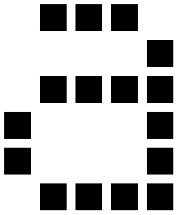 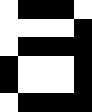 Η οθόνη του υπολογιστή υποδιαιρείται σε ένα πλέγμα με πολλές κουκκίδες, που λέγονται pixel ( picture element, στοιχεία εικόνας).Σε μία ασπρόμαυρη οθόνη, η κάθε κουκκίδα μπορεί να είναι άσπρη ή μαύρη.Το γράμμα “a” μεγεθύνθηκε στην πιο πάνω εικόνα, για να δείξουμε τα pixel που το συνθέτουν.   Αυτό που πρέπει να αποθηκεύσει ένας υπολογιστής, όταν απομνημονεύει μία εικόνα,  είναι  η πληροφορία για το ποια σημεία πρέπει να προκύπτουν, μαύρα και ποια άσπρα.1, 3, 1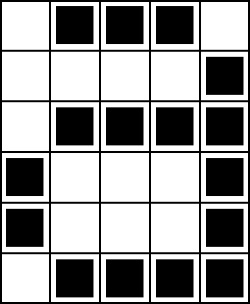 4, 11, 40, 1, 3, 10, 1, 3, 11, 4Η παραπάνω εικόνα δείχνει το πως μία εικόνα μπορεί να αναπαρασταθεί με τη βοήθεια των αριθμών. Η 1 η  γραμμή αποτελείται από ένα άσπρο pixel, 3 μαύρα και 1 άσπρο. Αναπαρίσταται λοιπόν σαν 1, 3, 1.O πρώτος αριθμός είναι πάντοτε σε συσχέτιση με τον αριθμό των λευκών pixel στην αρχή της γραμμής. Αν το πρώτο pixel είναι μαύρο, η γραμμή θα αρχίζει με ένα 0. Το φύλλο εργασίας της σελ. 23, περιέχει μερικές εικόνες που οι μαθητές μπορούν να αποκωδικοποιήσουν, χρησιμοποιώντας την μέθοδο που μόλις δείξαμε.Δραστηριότητα 5. Αναπαράσταση Εικόνας στον ΥπολογιστήΠώς καταφέρνουν οι υπολογιστές να απομνημονεύουν τις εικόνες, αφού μπορούν μόνο να χειρίζονται αριθμούς;Η οθόνη του υπολογιστή υποδιαιρείται σε ένα πλέγμα με πολλές κουκκίδες, που λέγονται pixel (picture element, στοιχεία εικόνας).Σε μία ασπρόμαυρη οθόνη, η κάθε κουκκίδα μπορεί να είναι άσπρη ή μαύρη. Αυτό που πρέπει να αποθηκεύσει ένας υπολογιστής, όταν απομνημονεύει μία εικόνα, είναι η πληροφορία για το ποια σημεία πρέπει να είναι, μαύρα και ποια άσπρα. ΕΙΚΟΝΑ				                      		ΑΝΑΠΑΡΑΣΤΑΣΗ ΜΕ ΑΡΙΘΜΟΥΣ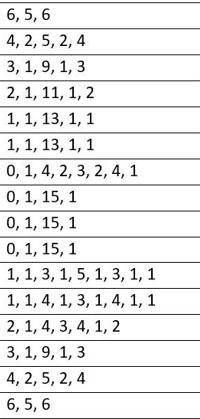 Δραστηριότητα 6Η πρώτη εικόνα είναι η πιο εύκολη και η τελευταία είναι η πιο σύνθετη. Είναι εύκολο να κάνει κανείς λάθος, γι' αυτό και σας συμβουλεύουμε να χρησιμοποιήσετε ένα μολύβι για να μαυρίζετε και να έχετε μία σβηστήρα κοντά σας!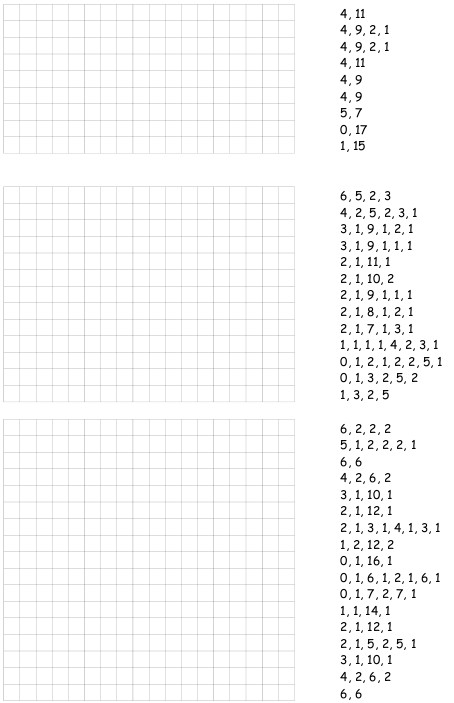 